8° Trofeo Italia Centrale del Comitato FISO Lazio e Campionato Regionale Sprint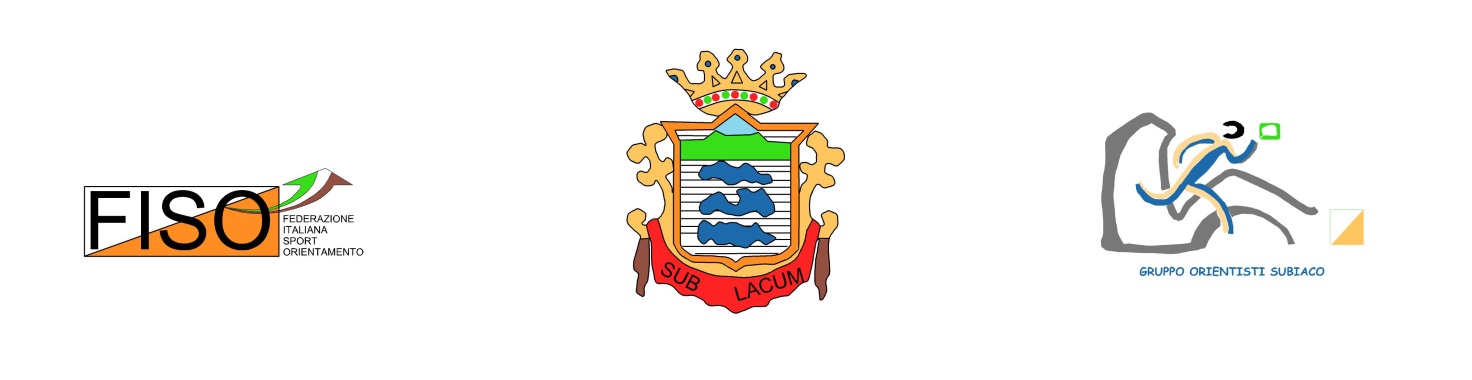 ComunicatoRitrovo: Via Palestro 96, Subiaco. Arrivo e partenza sono posizionati a 1’ al passo rispettivamente in direzione nord-est e sud-ovest rispetto al ritrovo.E’ possibile parcheggiare all’interno del portone della Rocca Abbaziale. In ogni caso, ovunque si parcheggi, si prega di raggiungere il ritrovo non transitando per i vicoli del centro storico ma seguendo la viabilità principale. L’area riscaldamento è solo in zona arrivo.Percorsi: Per tutti percorsi sono previsti una serie di attraversamenti di strade aperte al traffico, non monitorati. Si chiede di prestare la massima attenzione ed il rispetto del codice della strada.Per le categorie WM12 – Eso – W60 – WB – Open – MC tali attraversamenti sono presenti solo nel tratto finale di gara, in prossimità dell’arrivo.Vista la conformazione del territorio, è previsto dislivello importante e distribuito lungo i percorsi. L’equidistanza delle curve è 2,5 m, scala della mappa 1:4000. Per le categorie WM12 Eso Scuole la scala è 1:3000.I tracciati prevedono vari incroci di tratte, prestare attenzione alla sequenza dei punti.Descrizione punto presente sia in segreteria che sulla mappa.Orari: Poiché è campionato regionale sprint l’orario di partenza è stato anticipato tra le ore 19.15 e le 20.15. Non sono quindi necessarie lampade. Al termine della gara verranno offerti ai partecipanti alla gara, quindi arrivati al finish, pizza e anguria, a partire dalle ore 21.00, immediatamente dopo le premiazioni. BUON DIVERTIMENTO!CategorieLunghezzaPunti di controlloWA MA M401800 m15W40 M60 MB1500 m13W60 WB MC Open1000 m12WM12 Eso Scuole800 m13